ПОЛОЖЕНИЕОБ ОБУЧЕНИИ С ИПОЛЬЗОВАНИЕМ ЭЛЕКТРОННОГО ОБУЧЕНИЯ И ДИСТАНЦИОННЫХ ОБРАЗОВАТЕЛЬНЫХ ТЕХНОЛОГИЙ В ПЕРИОД РЕЖИМА ПОВЫШЕННОЙ ГОТОВНОСТИ В ГОСУДАРСТВЕННОМ БЮДЖЕТНОМ ПРОФЕССИОНАЛЬНОМ ОБРАЗОВАТЕЛЬНОМ УЧРЕЖДЕНИИ МОСКОВСКОЙ ОБЛАСТИ «МОЖАЙСКИЙ ТЕХНИКУМ»(ГБПОУ МО «МОЖАЙСКИЙ ТЕХНИКУМ»)Общие положения     1.1. Настоящее Положение (далее по тексту - Положение) разработано в соответствии с Федеральным законом от 29 декабря 2012 г. № 273-ФЗ «Об образовании  в Российской Федерации», Порядком применения организациями, осуществляющими образовательную деятельность, электронного обучения, дистанционных образовательных технологий при реализации образовательных программ, утвержденного приказом Министерства образования и науки Российской Федерации от 23 августа 2017 г. № 816, приказом Минпросвещения России от 17 марта 2020 г. № 103 «Об утверждении временного порядка сопровождения реализации образовательных программ начального общего, основного общего, среднего общего образования, образовательных программ среднего профессионального образования и дополнительных общеобразовательных программ с применением электронного обучения и дистанционных образовательных технологий», приказом Минпросвещения России № 104 от 17 марта 2020 г. «Об организации образовательной деятельности в организациях, реализующих образовательные программы начального общего, основного общего и среднего общего образования, образовательные программы среднего профессионального образования, соответствующего дополнительного профессионального образования и дополнительные общеобразовательные программы, постановлением Губернатора Московской области от 19.03.2020 г. № 133-ПГ «О внесении изменений в некоторые постановления Губернатора Московской области, регулирующие дополнительные меры по снижению рисков распространения COVID-2019 на территории Московской области», приказа Министра образования Московской области от 13.03.2020 г. № ПР-311 «О введении режима повышенной готовности в образовательных организациях Московской области» (с изменениями, внесенными приказами Министра образования Московской области от 17.03.2020 г. № ПР-332, от 20.03.2020 г. № ПР-354), и определяет порядок организации учебного процесса с использованием электронного обучения и дистанционных образовательных технологий в Государственном бюджетном профессиональном образовательном учреждении Московской области «Можайский техникум» в период режима повышенной готовности в условиях распространения новой коронавирусной инфекции на территории Российской Федерации.           1.2. Электронное, дистанционное обучение в ГБПОУ МО «Можайский техникум» (далее по тексту – образовательное учреждение) это — взаимодействие педагогических работников и обучающихся между собой на расстоянии, отражающее все присущие учебному процессу компоненты (цели, содержание, методы, организационные формы, средства обучения), способствующее обеспечению выполнения в полном объеме основных образовательных программ среднего профессионального образования в соответствии с утвержденными учебными планами и реализуемое специфичными средствами Internet - технологий или другими средствами, предусматривающими интерактивность.  1.3. Участники образовательного процесса - обучающиеся, родители (законные представители) обучающихся, педагогические работники, образовательное учреждение.Права и обязанности участников образовательного процессаАдминистрация образовательного учреждения:организует работу горячей линии для информирования обучающихся и их родителей (законных представителей);осуществляет контроль за:- информированием всех участников образовательного процесса с документами, регламентирующими организацию работы образовательного учреждения;- наличием у педагогических работников рабочих мест, обеспечивающих возможность проведения занятий с использованием электронного обучения и дистанционных образовательных технологий;- реализацией мероприятий, направленных на обеспечение выполнения реализуемых образовательных программ;- организацией учебного процесса, своевременным заполнением журналов (электронного и посещаемости занятий), отчетной и иной документации.2.2. Педагогические работники:2.2.1. преподаватели:- организуют согласно расписанию обучение на платформе «Цифровой колледж Подмосковья» или иных выбранных цифровых ресурсах;- ведут журнал посещаемости и электронный журнал;- своевременно осуществляют корректировку учебной и иной документации с целью выполнения реализуемых образовательных программ;2.2.2. кураторы (классные руководители) учебных групп:- информируют обучающихся и их родителей (законных представителей) об организации учебного процесса, изменениях, сроках, проводят разъяснительную и консультационную работу;2.2.3. социальные педагоги:- выявляют потребности и организуют социальную поддержку обучающихся и членов их семей;2.2.4. психологи:- выявляют факторы риска возникновения нервно-психических расстройств, осуществляют профилактическую и коррекционно-развивающую работу;2.2.4. тьюторы:- сопровождают процесс обучения посредством общения запросно-диалогового характера, нацеленного на решение вариативных задач в зависимости от работы с конкретным(и) субъектом(ами) (участником(ами) образовательного процесса)).2.3. Обучающиеся:- осуществляют учебную деятельность в соответствии с расписанием занятий;- не допускают пропусков занятий, выполняют проверочные и домашние задания.2.4. Родители (законные представители) обучающихся:- организуют рабочее место, позволяющее осуществлять обучение с применением электронных и дистанционных технологий;- взаимодействуют при необходимости с педагогическими работниками и администраций образовательного учреждения;- проводят разъяснительные беседы с детьми о режиме посещения общественных мест в период режима повышенной готовности. Организация образовательного процесса В период действия повышенной готовности деятельность образовательного учреждения осуществляется удаленно в соответствии с утвержденным приказом руководителя образовательного учреждения режимом работы:- деятельность преподавателей, тьюторов и других педагогических работников – в соответствии с расписанием учебных занятий;- деятельность иных работников – в соответствии с режимом рабочего времени;- обучающиеся занятия не посещают и переводятся на обучение с применением электронного обучения, дистанционных образовательных технологий с использованием ресурсов платформы «Цифровой колледж Подмосковья» и иных выбранных цифровых ресурсов.3.2. Учебные планы основных профессиональных образовательных программ с применением электронного обучения, дистанционных образовательных технологий должны соответствовать требованиям Федеральных государственных образовательных стандартов.3.3. Учебный процесс с использованием электронного обучения, дистанционных образовательных технологий должен быть организован с соблюдением следующих условий:- соответствия электронно-методических комплексов;- наличия специальной информационной системы электронного документооборота и сервера технической поддержки обучения;- наличия электронных форм проверки знаний обучающихся;- наличия материально-технической базы, обеспечивающей реализацию обучения.3.4. Режимы учебной деятельности:- режим on-line – система общения преподавателя и обучающихся в режиме реального времени;- off-line – система общения, при которой преподаватель и обучающиеся обмениваются информацией с временным промежутком (в форме теле – и видеолекций, лекций презентаций и др.);- режим chat – система, при которой участники, подключенные к информационно-телекоммуникационной сети Internet, обсуждают заданную тему короткими текстовыми сообщениями в режиме реального времени, профессиональные тренинги с использованием телекоммуникационных технологий;- учебная практика, реализация которой возможна в дистанционном и (или) удаленном доступе;- индивидуальные и групповые консультации;- самостоятельная работа обучающихся;- осуществление контроля, проведение промежуточной и итоговой аттестации с применением электронных, дистанционных технологий.3.5. Электронное, дистанционное обучение предусматривает следующие способы передачи обучающимся учебных и методических материалов:- передача электронных материалов по компьютерной сети, посредством различных мессенджеров;- предоставлением доступа к учебным и методическим ресурсам посредством информационно-телекоммуникационной сети Internet посредством:а) открытой информации доступной без авторизации;б) доступной информации, если она может быть получена после авторизации.3.6. Время проведения одноразовой дистанционной сессии составляет 30 минут, время перерыва между сессиями равно 30-ти минутам.3.7. Время проведения дистанционных сессий:- 9.00 - 9.30;- 10.00 – 10.30;- 11.00 – 11.30;- 12.00 – 12.30.3.7. При организации электронного, дистанционного обучения, практики лиц с инвалидностью и ограниченными возможностями здоровья (далее по тексту – ОВЗ) учитывается ряд специфических барьеров, обусловленных типом нарушения.3.7.1. Ключевыми принципами организации образовательной деятельности лиц с инвалидностью и ВОЗ выступают: - звуковое и визуальное наполнение контента;- краткость и понятность фраз;- максимальная доступность, простота и последовательность изложения материала;- учет рекомендованных условий и видов труда и др.3.8. Содержание практики должно обеспечивать обоснованную последовательность формирования у обучающихся системы умений, целостной профессиональной деятельности и практического опыта. 3.8.1. Производственная практика (в том числе преддипломная) на выпускных курсах в условиях режима повышенной готовности может быть реализована путем: - заключения образовательной организацией с организацией (предприятием) дополнительных соглашений к имеющемся договорам о проведении практики, об особенностях реализации практики, в том числе об изменении форм, программы, индивидуальных практических занятий и периода прохождения практики;- формирования нового, или актуализации индивидуального задания по практике;- зачета результатов освоения обучающимися учебной практики в качестве освоения отдельных разделов производственной практики при условии сформированности у обучающихся общих и профессиональных компетенций;- прохождения практики в дистанционном и (или) удаленном доступе;- прохождения практики с использованием ресурсов образовательной организации, организации (предприятия);- перевода обучающегося на индивидуальный учебный план с последующей сдачей результатов, установленных программой практики;  - в случае отсутствия ограничений на посещение образовательной организации возможно прохождение практики на базе учебно-производственных мастерских при условии достижения результатов, установленных программой практики и с соблюдением санитарно-противоэпидемических (профилактических) мер.3.8.2. Производственная практики на невыпускных курсах в условиях режима повышенной готовности может быть реализована путем: - заключения образовательной организацией с организацией (предприятием) дополнительных соглашений к имеющемся договорам о проведении практики;- актуализации индивидуального задания по практике;- формирования нового, или актуализации индивидуального задания по практике;- возможности прохождения практики в дистанционном и (или) удаленном доступе;- прохождения практики с использованием ресурсов образовательной организации, организации (предприятия);- зачета результатов освоения обучающимися учебной практики в качестве освоения отдельных разделов производственной практики при условии сформированности у обучающихся общих и профессиональных компетенций;- перевода обучающегося на индивидуальный учебный план с последующей сдачей результатов, установленных программой практики;- переноса периода прохождения практики.3.9. Осуществление контроля – прием лабораторных работ, экзаменов и зачетов, проверка контрольных работ, защита курсовых проектов и работ производятся в соответствии с графиком учебного процесса. Возможен дистанционный прием промежуточной и итоговой аттестации посредством компьютерных средств, а также в виде письменной работы.3.10. Информация о результатах контроля вносится в личные дела обучающихся. Резервное копирование на электронные носители является обязательным.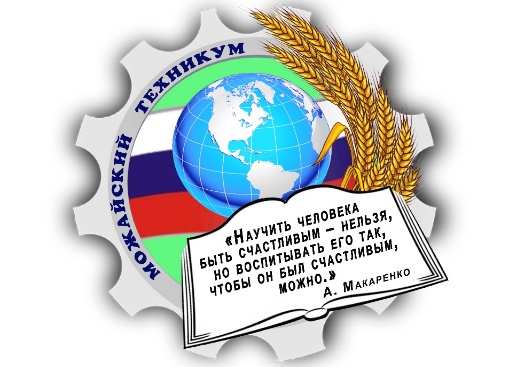 Министерство образования Московской областиМинистерство образования Московской областиГОСУДАРСТВЕННОЕ БЮДЖЕТНОЕ ПРОФЕССИОНАЛЬНОЕ ОБРАЗОВАТЕЛЬНОЕ УЧРЕЖДЕНИЕ МОСКОВСКОЙ ОБЛАСТИ «МОЖАЙСКИЙ ТЕХНИКУМ»ГОСУДАРСТВЕННОЕ БЮДЖЕТНОЕ ПРОФЕССИОНАЛЬНОЕ ОБРАЗОВАТЕЛЬНОЕ УЧРЕЖДЕНИЕ МОСКОВСКОЙ ОБЛАСТИ «МОЖАЙСКИЙ ТЕХНИКУМ»Система менеджмента качестваПоложениеоб обучении с использованием  электронного обучения и дистанционных образовательных технологий в период режима повышенной готовности в ГБПОУ МО «Можайский техникум» СМК-П-014-19Рассмотрено:на заседанииПедагогического советатехникума (протокол № ___ от ___.____.20___ г.)Утверждено приказом директора ГБПОУ МО «Можайский техникум»№________ от «____» _______ 20__ годаДиректор ___________Триполитова А.С.